ΚΟΙΝΩΝΙΚΗ ΣΥΝΕΤΑΙΡΙΣΤΙΚΗ ΕΠΙΧΕΙΡΗΣΗ 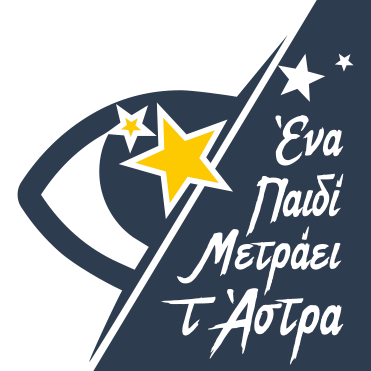 ΕΝΑ ΠΑΙΔΙ ΜΕΤΡΑΕΙ Τ’ ΑΣΤΡΑ-LOOK TO THE STARS-ΚΟΙΝΣΕΠΠ.ΜΕΛΑ 45-47 ΠΕΡΙΣΤΕΡΙ 12131 ΤΗΛ:212-1057946, 6980383620Α.Φ.Μ:997200008, ΔΟΥ: Α ΠΕΡΙΣΤΕΡΙΟΥ ΑΓΕΜΚΟ: 000012003010, Α.Γ.Ε.ΜΗ: 166236661000ΑΠΟΔΕΙΞΗ ΠΑΡΑΛΑΒΗΣ ΚΑΠΑΚΙΩΝΗ ΚΟΙΝΩΝΙΚΗ ΣΥΝΕΤΑΙΡΙΣΤΙΚΗ ΕΠΙΧΕΙΡΗΣΗ‘’ΕΝΑ ΠΑΙΔΙ ΜΕΤΡΑΕΙ Τ’ΑΣΤΡΑ’’LOOK TO THE STARSΠαρέλαβεΣΗΜΕΡΑ: 17/2/23ΑΠΟ:  2ο & 3ο ΔΗΜΟΤΙΚΟ ΣΧΟΛΕΙΟ  ΝΕΑΣ ΕΡΥΘΡΑΙΑΣΔΙΕΥΘΥΝΣΗ: ΝΕΑ ΕΡΥΘΡΑΙΑΤΗΛΕΦΩΝΟ: ΤΑ ΠΑΡΑΚΑΤΩ : 6 ΣΑΚΟΥΛΕΣ ΠΛΑΣΤΙΚΑ ΚΑΠΑΚΙΑ                                                                                                            Ημερομηνία 17/2/23                                                                                                                            Υπογραφή 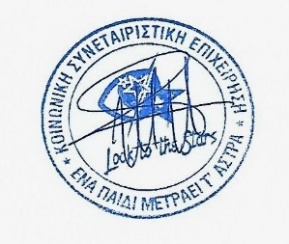 